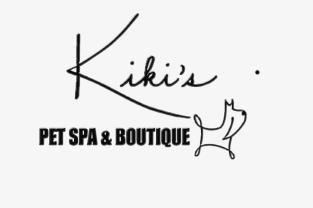 PET GROOMING CHECK-IN SHEET** This form must be filled out and emailed to kikispetspa@gmail.com prior to your pet’s grooming appointment**Client Name:Pet Name:Phone Number:Email Address:ADDITIONAL SERVICES (please circle)Tooth brushing (+$7)                                                  Whitening Shampoo (+$5)Oatmeal Shampoo  (+$5)                                           Flea Bath  (+$10) Bows ( + $3)                                                                 Bandana (+ $3)Current Vaccinations: All pets being serviced in our spa must be current on vaccinations and documentation of such provided.Time Frame: We will make every effort to have your pet groomed within 3 hours; the time frame is usually shorter for the bath & brush. We take our time with every one of our furry clients and, sometimes, due to the nature of working with animals, things don’t always go as planned and the process may be longer. We appreciate your patience but please do let us know if you have any time constraints.Extended Stay: Pets left in our care for more than 30 minutes before their scheduled appointment and/or for more than one hour after we call you and/or leave a message that they are done will incur a charge of $10 per hour. Pets not picked up prior to our closing time will be required to board overnight at the owner’s expense. Please verify our closing times with us if necessary.Health or Medical Problems: Occasionally grooming can expose a hidden medical problem or aggravate a current one. This can occur during or after grooming.  This release also gives Kiki’s Pet Spa & Boutique full authorization to seek medical treatment from the nearest licensed veterinarian in the case of any medical emergencies while the pet is in our care.  All medical expenses for veterinary care will be covered by the pet's owner upon signing this agreement.  Accidents: Although accidents are very rare, there is a risk when handling pets. Although we use extreme caution and care in all situations, grooming equipment is extremely sharp and possible accidents can occur, including razor burns, cuts, nicks, scratches, or quicking of the nails. In most cases, this can happen when a pet is wiggling or moving around. Your pet’s safety and comfort is our priority. In the event an accident does occur, you will be notified.  Dangerous or Aggressive Animals: In the event that your pet is too stressed or becomes dangerous to groom, we reserve the right to refuse services, stop grooming services, or cancel services at any time before, during, or after grooming and client will be charged a grooming fee for the services rendered until that point. If your pet requires a second handler to be safely groomed, a fee of $10 or more will apply.Fleas/Ticks: Please ensure your pet is wearing flea protection. We cannot be held responsible for him/her acquiring fleas. If your pet has any fleas, he/she will be given a flea bath at your expense of $10 in addition to the base cost of the bath or groom. Matted Coats:  If your pet needs to be shaved to remove matting, you acknowledge that you agree to this procedure and any risk presented.  We will take extra precautions but please be aware that problems may occasionally arise during or after grooming matted pets – such as nicks, clipper irritation and mental or physical stress. There will be an additional charge for this process since it is very time- consuming, and causes extra wear on grooming equipment. Matted Shave Fees of $10-$90 will apply in addition to the cost of the groom.  Payment : We accept cash only for grooming. I have reviewed this Service Contract for accuracy and understand the contents of this contract. I affirm that I am the rightful legal owner of the dog(s) or cat(s) for which services are being rendered I have read, signed, and agreed to the above. Signature or initial:           Date:     